Table decoration by Harbour Place and The Hospice for Social Work Forum on 10 December 2020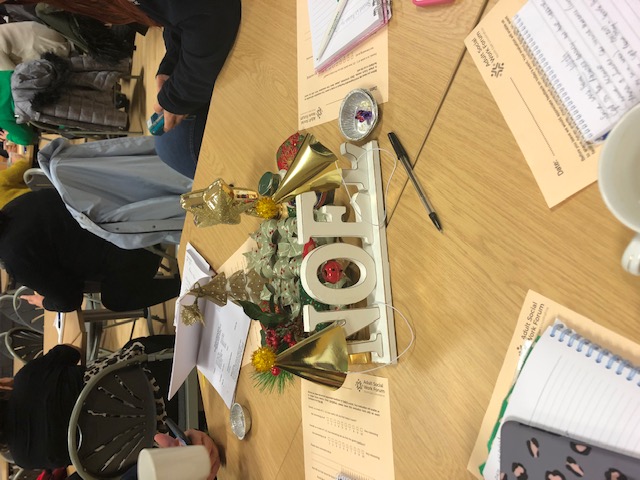 